от 7 сентября 2021 года									           № 991Об утверждении Положения об организации питания обучающихся в муниципальных общеобразовательных организациях городского округа город ШахуньяВ соответствии с Бюджетным кодексом Российской Федерации, Федеральным законом от 05.04.2013 № 44-ФЗ «О контрактной системе в сфере закупок товаров, работ, услуг для обеспечения государственных и муниципальных нужд», Федеральным законом от 29.12.2012 № 273-ФЗ «Об образовании в Российской Федерации», Федеральным законом от 26.07.2006 № 135-ФЗ «О защите конкуренции», постановлением Главного государственного санитарного врача РФ от 28.09.2020 № 28 «Об утверждении санитарных правил СП 2.4.3648-20 «Санитарно-эпидемиологические требования к организациям воспитания и обучения, отдыха и оздоровления детей и молодежи»; постановлением Главного государственного санитарного врача РФ от 28.01.2021 № 2 «Об утверждении санитарных правил и норм СанПиН 1.2.3685-21 «Гигиенические нормативы и требования к обеспечению безопасности и (или) безвредности для человека факторов среды обитания», Законом Нижегородской области от 21.10.2005 № 140-З «О наделении органов местного самоуправления отдельными государственными полномочиями в области образования», постановлением Правительства Нижегородской области от 11.09.2002 № 225 «Об утверждении Положения о проведении социально-гигиенического мониторинга питания детей в образовательных и специализированных социально-реабилитационных учреждениях для детей и подростков Нижегородской области», постановлением Правительства Нижегородской области от 30 декабря 2020 года № 1128 «Об утверждении Порядка обеспечения бесплатным двухразовым горячим питанием обучающихся с ограниченными возможностями здоровья в государственных и муниципальных общеобразовательных организациях Нижегородской области», постановлением администрации городского округа город Шахунья Нижегородской области от 20 сентября 2017 года № 1138 «Об утверждении муниципальной программы «Развитие системы образования в городском округе город Шахунья на 2018 – 2023 годы», в целях сохранения и укрепления здоровья обучающихся муниципальных общеобразовательных организаций городского округа город Шахунья, обеспечения обучающихся оптимальным питанием, адекватным возрастным и физиологическим потребностям обучающихся администрация городского округа город Шахунья п о с т а н о в л я е т:Утвердить прилагаемое Положение об организации питания обучающихся в муниципальных общеобразовательных организациях городского округа город Шахунья.Начальнику общего отдела администрации городского округа город Шахунья обеспечить размещение настоящего постановления на официальном сайте администрации городского округа город Шахунья Нижегородской области и в газете «Знамя труда».Настоящее постановление вступает в силу после официального опубликования посредством размещения на официальном сайте администрации городского округа город Шахунья Нижегородской области и в газете «Знамя труда» и распространяет свое действие на правоотношения, возникшие с 1 сентября 2021 года.Со дня вступления в силу настоящего постановления признать утратившими силу:- постановление администрации городского округа город Шахунья Нижегородской области от 12.12.2019 № 1497 «Об утверждении Положения об организации питания обучающихся общеобразовательных организаций городского округа город Шахунья Нижегородской области»;- постановление администрации городского округа город Шахунья Нижегородской области от 15.03.2021 № 263 «О внесении изменений в постановление администрации городского округа город Шахунья Нижегородской области от 12.12.2019 № 1497 «Об утверждении Положения об организации питания обучающихся общеобразовательных организаций городского округа город Шахунья Нижегородской области».5. Контроль за исполнением настоящего постановления возложить на первого заместителя главы администрации городского округа город Шахунья Серова А.Д.Глава местного самоуправлениягородского округа город Шахунья						          Р.В.КошелевУтвержденопостановлением администрациигородского округа города Шахуньяот 07.09.2021 г. № 991ПОЛОЖЕНИЕОБ ОРГАНИЗАЦИИ ПИТАНИЯ ОБУЧАЮЩИХСЯ В МУНИЦИПАЛЬНЫХОБЩЕОБРАЗОВАТЕЛЬНЫХ ОРГАНИЗАЦИЯХ ГОРОДСКОГО ОКРУГАГОРОД ШАХУНЬЯI. Общие положения1.1. Настоящее Положение разработано в соответствии с Бюджетным кодексом Российской Федерации, Федеральным законом от 05.04.2013 № 44-ФЗ «О контрактной системе в сфере закупок товаров, работ, услуг для обеспечения государственных и муниципальных нужд» Федеральным законом от 29.12.2012 № 273-ФЗ «Об образовании в Российской Федерации», Федеральным законом от 26.07.2006 № 135-ФЗ «О защите конкуренции», постановлением Главного государственного санитарного врача РФ от 28.09.2020 № 28 «Об утверждении санитарных правил СП 2.4.3648-20 «Санитарно-эпидемиологические требования к организациям воспитания и обучения, отдыха и оздоровления детей и молодежи», постановлением Главного государственного санитарного врача РФ от 28.01.2021 № 2 «Об утверждении санитарных правил и норм СанПиН 1.2.3685-21 «Гигиенические нормативы и требования к обеспечению безопасности и (или) безвредности для человека факторов среды обитания», Законом Нижегородской области от 21.10.2005 № 140-З «О наделении органов местного самоуправления отдельными государственными полномочиями в области образования», постановлением Правительства Нижегородской области от 11.09.2002 № 225 «Об утверждении Положения о проведении социально-гигиенического мониторинга питания детей в образовательных и специализированных социально-реабилитационных учреждениях для детей и подростков Нижегородской области», постановлением Правительства Нижегородской области от 30 декабря 2020 года № 1128 «Об утверждении Порядка обеспечения бесплатным двухразовым горячим питанием обучающихся с ограниченными возможностями здоровья в государственных и муниципальных общеобразовательных организациях Нижегородской области», постановлением администрации городского округа город Шахунья Нижегородской области от 20 сентября 2017 года № 1138 «Об утверждении муниципальной программы «Развитие системы образования в городском округе город Шахунья на 2018 – 2023 годы».1.2. Действие настоящего Положения распространяется на муниципальные общеобразовательные организации и регулирует отношения между управлением образования администрации городского округа город Шахунья, муниципальными бюджетными и автономными общеобразовательными организациями (далее – МБОУ, МАОУ), юридическими лицами всех форм собственности и индивидуальными предпринимателями, осуществляющими организацию питания в муниципальных общеобразовательных организациях (далее - Организатор питания), родителями (законными представителями) несовершеннолетних обучающихся МБОУ, МАОУ городского округа по вопросам питания.II. Компетенция управления образования администрациигородского округа  город Шахунья по вопросам организации питания вмуниципальных общеобразовательных организацияхУправление образования администрации городского округа город Шахунья обеспечивает:2.1. Ведение мониторинга питания обучающихся в МБОУ, МАОУ.2.1.1. Сбор информации по охвату питанием обучающихся в МБОУ, МАОУ.2.1.2. Сбор информации об организации и качестве питания обучающихся МБОУ, МАОУ.2.1.3. Системный анализ и оценку получаемой информации.2.1.4. Предоставление в установленном законодательством порядке информации в министерство образования, науки и молодежной политики Нижегородской области, органам местного самоуправления, физическим и юридическим лицам.2.2. Осуществление информирования руководителей МБОУ, МАОУ об изменениях в законодательных и иных нормативных актах по организации питания, а также о результатах проверок органами контроля (надзора) по вопросам организации и качества питания в общеобразовательных организациях.2.3. Консультирование руководителей МБОУ, МАОУ по вопросам организации питания.2.4. Подготовку проектов нормативных, распорядительных, информационных и иных документов по организации питания обучающихся.2.5. Координацию работы по организации питания в МБОУ, МАОУ и методическую помощь, в том числе:- по организации бесплатного горячего питания, предусматривающего наличие горячего блюда, не считая горячего напитка, не менее одного раза в день обучающихся по образовательным программам начального общего образования в МБОУ, МАОУ городского округа город Шахунья;- по организации двухразового бесплатного питания обучающихся с ограниченными возможностями здоровья.III. Порядок организации питания обучающихсяв муниципальных общеобразовательных организациях3.1. Обучающиеся имеют право получать горячее питание по месту обучения в МБОУ, МАОУ ежедневно в период образовательной деятельности.3.2. В МБОУ, МАОУ городского округа с начала учебного года организуется следующее горячее питание:- для обучающихся по образовательным программам начального общего образования в МБОУ, МАОУ городского округа, которые обеспечиваются бесплатным горячим питанием, предусматривающим наличие горячего блюда, не считая горячего напитка, не менее одного раза в день за счет средств федерального, областного и городского бюджетов и иных источников финансирования, предусмотренных законодательством Российской Федерации;- обучающихся с ограниченными возможностями здоровья, не проживающих в МБОУ, МАОУ городского округа, которые обеспечиваются двухразовым бесплатным питанием за счет средств областного бюджета Нижегородской области;-для детей с ограниченными возможностями здоровья, обучающихся 1-4 классов организуется второе горячее питание (горячий обед) за счет средств областного бюджета Нижегородской области; - для обучающихся 5-11 классов (за исключением льготных категорий, установленных постановлением администрации городского округа город Шахунья нижегородской области от 12.12.2019 № 1496 и детей с ОВЗ) горячее питание (горячий завтрак) организуется на добровольной основе, за счет средств родителей (законных представителей);-  для детей с ограниченными возможностями здоровья, обучающихся 5-11 классов, организуется двухразовое горячее питание (горячий завтрак и горячий обед) за счет средств областного бюджета Нижегородской области; 3.3. Для обучающихся 1-4 классов, находящихся на режиме продленного дня (далее - ГПД), за исключением детей с ограниченными возможностями здоровья, организуется второе горячее питание (горячий обед) после окончания уроков за счет средств родителей (законных представителей). 3.4. При одновременном наличии оснований для предоставления детям с ограниченными возможностями здоровья и детям, относящимся к льготной категории предоставляется бесплатное питание по одному из вышеуказанных оснований по выбору родителей (законных представителей) на основании их заявления.3.5. Питание обучающихся в МБОУ, МАОУ городского округа осуществляется в заявительном порядке.3.6. Организация питания обучающихся в МБОУ, МАОУ городского округа возлагается на соответствующие МБОУ, МАОУ городского округа.3.7. Питание в муниципальных общеобразовательных организациях может быть организовано следующими способами:3.7.1. Оказание услуги по организации питания обучающихся МБОУ, МАОУ городского округа, что подразумевает наличие у МБОУ, МАОУ городского округа собственной столовой, содержание столовой и соответствующего штата в соответствии с установленными санитарно-гигиеническими требованиями.3.7.2. Путем заключения МБОУ, МАОУ городского округа контракта в соответствии с Федеральным законом от 05.04.2013 № 44-ФЗ «О контрактной системе в сфере закупок товаров, работ, услуг для обеспечения государственных и муниципальных нужд».3.8. Фактический рацион питания должен соответствовать утвержденному меню.3.9. Организация питания в МБОУ, МАОУ городского округа должна соответствовать санитарно-эпидемиологическим требованиям, предъявляемым к организации питания обучающихся в общеобразовательных организациях.3.10. Питание обучающихся в муниципальной общеобразовательной организации должно осуществляться посредством реализации основного (организованного) меню, включающего горячее питание, дополнительного питания, а также индивидуальных меню для детей, нуждающихся в лечебном и диетическом питании, с учетом требований, содержащихся в постановлении Главного государственного санитарного врача РФ от 27.10.2020 N 32 "Об утверждении санитарно-эпидемиологических правил и норм СанПиН 2.3/2.4.3590-20 "Санитарно-эпидемиологические требования к организации общественного питания населения".Исключение горячего питания из меню, а также замена его буфетной продукцией не допускаются.Питание обучающихся в МБОУ, МАОУ городского округа осуществляется в соответствии с разработанным Организатором питания и согласованным руководителем МБОУ, МАОУ городского округа двухнедельным примерным меню с учетом сезонности, необходимого количества основных пищевых веществ и требуемой калорийности суточного рациона, дифференцированного по возрастным группам (7 - 11 и 12 лет и старше).МБОУ, МАОУ городского округа должны размещать в доступных для родителей и детей местах (в обеденном зале, холле), сайте учреждения следующую информацию:- ежедневное меню основного (организованного) питания на сутки для всех возрастных групп детей с указанием наименования приема пищи, наименования блюда, массы порции, калорийности порции;- меню дополнительного питания с указанием наименования блюда, массы порции, калорийности порции;- рекомендации по организации здорового питания детей.3.11. Проверка пищи на качество до приема ее детьми ежедневно осуществляется членами бракеражной комиссии. Состав и положение о комиссии утверждается приказом МБОУ, МАОУ городского округа.3.12. В МБОУ, МАОУ городского округа могут быть организованы следующие дополнительные услуги по заявкам руководителя муниципальной общеобразовательной организации:- диетическое питание;- столы саморасчета (витаминные);- альтернативные завтраки;- комплексные обеды;- столы заказов для работников муниципальной общеобразовательной организации;- продажа кулинарных изделий, выпечки;- буфетная продукция (в соответствии с требованиями Роспотребнадзора).Ассортимент дополнительного питания разрабатывается и утверждается Организатором питания после согласования руководителем МБОУ, МАОУ городского округа ежегодно перед началом учебного года.3.13. Вопросы организации питания в МБОУ, МАОУ (график питания, дежурство в столовой, питьевой режим и др.) определяются приказом МБОУ, МАОУ городского округа.3.14. За дни непосещения обучающимися общеобразовательных организаций бесплатное двухразовое питание не компенсируется.В период установления нерабочих дней и (или) в период реализации основных общеобразовательных программ начального общего, основного общего и среднего общего образования с применением электронного обучения и дистанционных образовательных технологий организации обучения в общеобразовательных организациях в связи с введением режима повышенной готовности на территории Нижегородской области обучающиеся с ОВЗ обеспечиваются сухим пайком взамен двухразового бесплатного питания.3.15. Ответственность за организацию питания в МБОУ, МАОУ городского округа, полноту охвата обучающихся горячим питанием возлагается на руководителя МБОУ, МАОУ городского округа.3.16. Организация питания в оздоровительном лагере с дневным пребыванием на базе МБОУ, МАОУ городского округа в каникулярное время осуществляется в соответствии с постановлением Главного государственного санитарного врача РФ от 27.10.2020 № 32 «Об утверждении санитарно-эпидемиологических правил и норм СанПиН 2.3/2.4.3590-20 «Санитарно-эпидемиологические требования к организации общественного питания населения»._____________________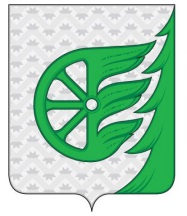 Администрация городского округа город ШахуньяНижегородской областиП О С Т А Н О В Л Е Н И Е